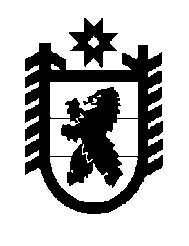 Российская Федерация Республика Карелия    РАСПОРЯЖЕНИЕГЛАВЫ РЕСПУБЛИКИ КАРЕЛИЯО поощренииЗа вклад в укрепление законности и правопорядка в республике, защиту прав и законных интересов граждан, профессиональное становление и воспитание молодых кадров для органов прокуратуры, развитие ветеранского движения поощрить почетным знаком Главы Республики Карелия «За вклад в развитие Республики Карелия»ПАНАСЕНКО Владимира Григорьевича, члена Карельского республиканского регионального отделения Общероссийской общественной организации ветеранов и пенсионеров прокуратуры.            ГлаваРеспублики Карелия                                                          А.О. Парфенчиковг. Петрозаводск26 июля 2019 года№ 407-р